Tisztelt Közgyűlés!A területfejlesztésről és a területrendezésről szóló 1996. évi XXI. törvény 13. § g) pontja értelmében a vármegyei önkormányzat vidékfejlesztési feladatkörében összehangolja a helyi akciócsoportok tevékenységét a fejlesztéspolitikához és a területfejlesztéshez kapcsolódóan. Erre tekintettel indokolt a vármegyei LEADER helyi akciócsoportok 2022. évi tevékenységének áttekintése. A vármegyei LEADER akciócsoportok egyesületi formában működnek, amelyek legfőbb feladatai: a jelenlegi támogatási időszak zárása, valamint a 2023-2027 időszakra vonatkozó Helyi Fejlesztési Stratégia tervezése. A napirend előkészítése kapcsán előzetesen megkeresésre került a Bihar-Sárrét Vidékfejlesztési Egyesület, a Dél-Nyírség, Erdőspuszták LEADER Egyesület, a Hajdúk Vidékfejlesztési Egyesülete és a Hortobágyi LEADER Egyesület. A megkeresés eredményeként a szervezetektől az előterjesztés mellékleteit képező tájékoztatók érkeztek, melyek rövid összefoglalása a következő:I.Bihar-Sárrét Vidékfejlesztési EgyesületA Bihar-Sárrét Vidékfejlesztési Egyesület 2011-ben alakult. Az egyesület jelenleg 100 taggal rendelkezik, a szervezetben az önkormányzati, vállalkozói és civil szféra képviselői egyaránt képviseltetik magukat (37 települési önkormányzat, 1 nemzetiségi önkormányzat, 
35 vállalkozás, 18 nonprofit szervezet, 3 egyházközség, 6 magánszemély). Az Egyesület legfőbb döntéshozó szerve a közgyűlés, valamint az egyesület ügyvezető szerve három tagú elnökség. A munkaszervezet 4 fő főállású, teljes munkaidős munkavállalóval működik egy berettyóújfalui bérelt ingatlanban. Az Egyesület működése tekintetében az utófinanszírozás jelenti a legnagyobb kihívást azáltal, hogy a negyedévente benyújtott kifizetési kérelmek 3-4 hónapos feldolgozásából adódóan
5-6 hónapos előfinanszírozást szükséges biztosítani. A fenti probléma kezelésére először takarékszövetkezeti hitel, majd bankgarancia biztosításával nyílt lehetőség, így 11 év szigorú gazdálkodás, tagdíjbevételek és támogatások révén 2022 év első felére fokozatosan sikerült visszafizetni az előleget. 2022. decemberi módosított Támogatói Okirat alapján 2023. november 01. napig lehetősége van a LEADER helyi akciócsoportoknak működési költségeket elszámolni, így összességében a működési és animációs költségekre fordítható összeg 2015. november 01. - 2023. november 01. közötti időszakban 219 047 956 Ft volt. 2022-es évben ellátott főbb feladatok: fejlesztési forrásfelhasználás és működési forrás nyomon követése, a támogatástól való elállások miatt felszabaduló források kihelyezése;a még nyitva lévő felhívásokra beérkezett kérelmek adminisztratív ügyintézése és tartalmi értékelése;változás bejelentések kezelése, kifizetési igénylések benyújtásának segítése;tájékoztató fórumok szervezése;a 2023-2027 időszak új fejlesztési stratégiájának előkészítése;a munkaszervezeti iroda működtetése.A HACS eredményei:Jelenleg folyamatban van az előző uniós időszak zárása. A még nyitva lévő felhívásokra legkésőbb 2023. június 30. napig van lehetőség kérelmeket benyújtani. A zárás részeként figyelemmel kísérik a támogatott projektek állását, segítik a megvalósítást és az elszámolások benyújtását és a munkaszervezet folyamatos kapcsolatban van a kedvezményezettekkel. A 2022. év végén elkezdődött a Helyi Fejlesztési Stratégia tervezése, melynek első verziója az Irányító Hatósághoz benyújtásra került. Négy fórum megtartására került sor 2022-es évben és további 5 alkalommal került sor vármegyei, régiós vagy országos szakmai rendezvényekre. Forrásfelhasználás: A Helyi Bíráló Bizottság négy alkalommal ülésezett 2022-es évben, amelyen összességében 
56 kérelemről döntöttek 339.793.900,- Ft értékben. Egyetlen, a HACS által kezdeményezett elállás történt 2022-es évben. A teljes uniós időszakra rendelkezésre álló forrás keret tekintetében 2022. év végi módosítás alapján a korábbi 110% helyett maximum 120%-ig van lehetőség 1.027.756.634,- Ft értékben támogatás lekötésére. Az eddig összesen lekötött források értéke 996.182.614,- Ft (116,31 %). 1.sz. táblázat: Forrásfelhasználás a Bihar-Sárréti Vidékfejlesztési Egyesület által meghirdetett felhívásokra vonatkozóan(Forrás: Tájékoztatás a Bihar – Sárrét Vidékfejlesztési Egyesület 2022. évi tevékenységéről, aktuális feladatairól)A 2022. év végi Támogatói Okirat módosítás alapján és a települések igényeit figyelembe véve 2023. év elején új felhívást jelentettek meg. A 2017-ben megjelent öt felhívás projektjeiből 
230 db valósult meg, melyek elszámolása megtörtént. A 2020-ban megjelent felhívások nyertes projektjeinek megvalósítása még folyamatban van.Az Egyesület a „LEADER Helyi Akciócsoportok együttműködési tevékenységeinek előkészítése és megvalósítása” című, VP6-19.3.1-17 kódszámú felhívás keretében elnyert, „Ajánljuk magunkat” című támogatási kérelmének megvalósítását is végezte 2022-es évben. A projekt keretében helyi értékekből álló adatbázis készítése történt közösen a lengyel Karsnyik Földje Helyi Tevékenységi Csoporttal. 2021 augusztusában rendezvények és tanulmányút valósult meg, lengyel delegáció érkezett az Egyesülethez és egy kétnyelvű kiadvány is készült. A projekt részeként elkészülő 15 db kisfilm utómunkái 2022 januárban készültek el, és 
2022. I. negyedévében került lezárásra a projekt. II.Dél-Nyírség, Erdőspuszták Leader EgyesületA Dél-Nyírség, Erdőspuszták LEADER Egyesületet jelenleg több, mint 180 tag alkotja, melyek között önkormányzatok, vállalkozások, illetve civil szervezetek is szerepelnek és a vármegye 27 települését foglalja magába. Munkaszervezete 3 fő munkavállalóval (4 főről 2022. október 1-ével 3 főre csökkent a munkavállalói létszám) dolgozik, amelyből 1 fő felsőfokú végzettségű. A munkaszervezeti iroda egy nyíradonyi bérelt ingatlanban működik. 2022-es évben ellátott főbb feladatok: a Helyi Fejlesztési Stratégia (továbbiakban: HFS) megvalósításának lebonyolítása és koordinálása;tanácsadási szolgáltatást nyújtása az ügyfeleknek (projektötletek alapján projekteket generálása és előkészítése);a Helyi Bíráló Bizottság (továbbiakban: HBB) ülések lebonyolítása és kapcsolódó adminisztratív feladatok ellátása, ahol a beérkezett és felülvizsgált Támogatási Kérelmekről születtek döntések.HFS megvalósításával kapcsolatos tevékenységek az alábbiak voltak: Az első negyedév legfontosabb feladata a kérelemkezelési és értékelési folyamatok befejezése volt, amelynek keretében: a Települési környezet és szolgáltatások fejlesztése felhívásra benyújtott kérelmek esetében 2021. év végén hozott döntések és Támogatói Okiratok Kedvezményezettek részére történő kiküldése történt meg;2022. február elején Térségi vállalkozásfejlesztés című felhívás újranyitása történt meg, majd 2022.02.18-án ismételten felfüggesztésére került, amelyhez kapcsolódóan lefolytatásra kerültek az előzetes helyszíni szemlék 9 helyszínen, majd 2022. 04. 12. napján Helyi Bíráló Bizottsági ülésen a támogatási kérelmekről szóló döntések megszülettek.A támogatott kérelmek kapcsán ellenőrzési feladatok elvégzésére került sor (pl.: benyújtott kifogások feldolgozása, esetleges visszamozgatások, változásbejelentések, Kötelezettségátadás, elállások, visszavonások, új Támogatói Okiratok kiállítása, a Hajdú-Bihar Megyei Kormányhivatal Agrár- és Vidékfejlesztést Támogató Főosztálya által kért adatszolgáltatások, különböző vállalásokhoz kapcsolódó igazolások kiállítása, elállások ügyintézése, meghívók, elszámolók rögzítése stb.) A projektek megvalósítása a világjárvány miatt több esetben késedelmet szenvedett, az ezekhez kapcsolódó hosszabbítási és kimentési kérelmek kezelése történt, továbbá néhány ügyfél esetében elháríthatatlan akadályokból adódóan elállásokra is sor került.A 2022. év végi adatok szerint a felhasznált (kifizetett) fejlesztési forrás értéke 
560.018.336,- Ft, a benyújtott, igényelt forrás összesen: 639.408.293,- Ft és a még kifizetetlen kifizetési kérelmek értéke (ügyintézés alatt, illetve elutasított): 79.389.957,- Ft volt. Az Egyesület által ellátott feladatok részét képezte előzetes helyszíni szemléken, tanácsadásokon, egyeztetéseken, projektzáró rendezvényeken való részvétel is, valamint nyilvános fórumok és rendezvények megtartása is történt 4 alkalommal 2022-es évben. Ezenkívül a vármegyei, régiós vagy országos szakmai rendezvényeken is képviseltette magát a szervezet. III.Hajdúk Vidékfejlesztési EgyesületeA Hajdúk Vidékfejlesztési Egyesülete 2012-ben alakult, illetékességi területéhez 7 település tartozik, 4 várost (Hajdúnánás, Hajdúdorog, Hajdúböszörmény, Hajdúszoboszló) és 3 községet (Nagyhegyes, Ebes és Hajdúszovát) takar. A Hajdúk Vidékfejlesztési Egyesülete munkaszervezete a 2022. évben a Vidékfejlesztési Program Irányító Hatósága iránymutatása alapján végezte munkáját, látta el feladatait. A projektek megvalósításának nyomon követését végzik, segítséget nyújtanak a kifizetési igénylések összeállításához és benyújtásához.  A VP6-19.2.1-40-5-21 Helyi fejlesztések támogatása című helyi felhívásra beérkezett támogatási kérelmek ügyintézése történt három szakaszzárást követően. Támogatási Kérelmet nyújtott be 7 Önkormányzat és 2 támogatási kérelem érkezett be Önkormányzati költségvetési szervtől.  Megjelent helyi felhívások és keretösszegeik 2017 – 2022: VP6-19.2.1.-40-1-17 Térségi vállalkozásfejlesztés, induló és működő vállalkozások támogatása, megújuló erőforrások alkalmazásával 49.231.736.- Ft VP6-19.2.1.-40-2-17 Környezeti adottságokra épülő turizmusfejlesztés 50.804.391.- Ft VP6-19.2.1.-40-3-17 	Civil 	szervezetek tevékenységének támogatása 19.061.813.- Ft VP6-19.2.1.-40-4-20 Térségi vállalkozásfejlesztés 65.705.397.- Ft VP6-19.2.1.-40-5-21 Helyi fejlesztések támogatása 150.392.797.- Ft Összes Fejlesztési keret értéke a 2016-2022 közötti időszakban: 335.196.134 Ft A Támogatási kérelmek állapotát 2022. december 31-én pedig az alábbi táblázat szemlélteti:Jelenleg a projektek megvalósításának nyomon követése, a kifizetési igénylések összeállításában és benyújtásában történő segítségnyújtás mellett a Helyi Fejlesztési Stratégia elkészítését végzik, melyhez minden települést felkeresnek fórumokat és munkaértekezleteket tartanak. IV.Hortobágyi LEADER EgyesületA Hortobágyi LEADER Egyesület 2011-ben alakult. Jelenleg a Hortobágyi LEADER Egyesület 11 települést foglal magába és 39 taggal rendelkezik, amelyben a köz-, civil- és vállalkozói szféra képviselteti magát. 2022-es évben ellátott főbb feladatok: 2014-2020-as uniós időszak zárásához kapcsolódó feladatok ellátása; fennmaradó források lekötéséhez kapcsolódó tevékenységek, felhívások meghirdetése és bíráló bizottsági ülések tartása; kedvezményezettekkel történő kapcsolattartás és segítségnyújtás a projektek megvalósításához kapcsolódóan; Helyi Fejlesztési Stratégia készítése 2023-2027-es időszakra vonatkozóan. Előző év januárjában megjelent egy új helyi felhívás, illetve a még nyitva álló másik kettő helyi felhívásokra is érkeztek be támogatási kérelmek. Három alkalommal került sor Helyi Bíráló Bizottsági ülés megtartására.A 2022. évben összesen tizenegy kérelmet tudtak támogatásra javasolni 158.923.814,- Ft értékben. A HACS 2022. december 22-én új Támogatói Okiratot kapott, melynek értelmében a fejlesztési forrás 498.093.087,- Ft-ról 470.061.549,- Ft-ra csökkent, ezzel elvonva 28.031.538,- Ft fejlesztési forrást a HACS-tól. További változás, hogy a HACS-nak a fejlesztési forrásának 120%-áig van lehetősége a kötelezettségvállalások megtételére, az eddigi 110% helyett.2.sz. táblázat: Forráslekötés alakulása a Hortobágyi LEADER Egyesületnél (2018-2023)(Forrás: Elnöki tájékoztató a Hortobágyi LEADER Egyesület 2022. évi tevékenységéről és aktuális feladatairól)A táblázatban lévő piros jelölésekből kitűnik, hogy jelenleg egyes helyi felhívásokon túligénylés van. További támogatási kérelmek beérkezése is várható a VP6-19.2.1.-45-5-19 és a VP6-19.2.1.-45-6-19 kódszámú helyi felhívásokon az előzetes jelzések, valamint a benyújtási határidő meghosszabbítása miatt. Az említett helyi felhívások - az Irányító Hatóság (továbbiakban: IH) által meghatározott határidőig - 2023. 06. 30. napjáig vannak nyitva. A Hortobágyi LEADER HACS 2022. 12. 31. napjáig lekötött fejlesztési forrásának (429.548.049,- Ft) területi megoszlását az alábbi ábra szemlélteti:Az új időszakra vonatkozóan az IH elvárása alapján minden HACS-nak 2023. január 15. napjáig el kellett készíteni és benyújtani az új programozási időszakra vonatkozó Helyi Fejlesztési Stratégia (továbbiakban: HFS) „draft” verzióját, amelynek előkészítési tevékenységét már 2022-ben megkezdte a HACS szervezet. Negyedévente fórumok megtartására került sor és a vármegyei, régiós vagy országos szakmai rendezvényeken is képviseltette magát a szervezet. Ezenkívül 2022. szeptemberében Újtikoson került megrendezésre a 2014-2020-as programozási időszakra vonatkozó záró rendezvény, amelynek keretében ismertetésre kerültek többek között az időszak eredményei, amely eredményekről bemutató kiadvány is készült. Kérem a közgyűlést a tájékoztató tudomásul vételére.HATÁROZATI JAVASLATHajdú-Bihar Vármegye Önkormányzata Közgyűlése a területfejlesztésről és a területrendezésről szóló 1996. évi XXI. törvény 13. § g) pontja alapján, figyelemmel a Hajdú-Bihar Vármegye Önkormányzata Közgyűlése és Szervei Szervezeti és Működési Szabályzatáról szóló 4/2023. (IV. 3.) önkormányzati rendelet 18. § (1) bekezdés c) pontjára 1./ elfogadja a vármegyei helyi LEADER akciócsoportok 2022. évi tevékenységéről szóló tájékoztatót.2./ A közgyűlés felkéri elnökét, hogy határozatáról a vármegyei LEADER akciócsoportok elnökeit tájékoztassa.Végrehajtásért felelős:	Pajna Zoltán, a vármegyei közgyűlés elnökeHatáridő:			2023. július 12.A határozati javaslat elfogadása egyszerű többséget igényel.Debrecen, 2023. június 23.										Tasi Sándor										     alelnökAz előterjesztés a törvényességi követelményeknek megfelel:Dr. Dobi Csaba      jegyző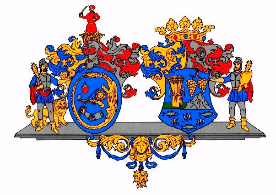 Hajdú-Bihar Vármegye ÖnkormányzatánakKözgyűléseKÖZGYŰLÉSI ELŐTERJESZTÉS4.Előterjesztő:Tasi Sándor, a Közgyűlés alelnökeTárgy:Tájékoztató a vármegyei LEADER akciócsoportok 2022. évi tevékenységérőlMellékletek:Bihar-Sárrét Vidékfejlesztési Egyesület (Előterjesztés 1. melléklete)Dél-Nyírség, Erdőspuszták LEADER Egyesület(Előterjesztés 2. melléklete)Hajdúk Vidékfejlesztési Egyesülete(Előterjesztés 3. mellékleteHortobágyi LEADER Egyesület(Előterjesztés 4. melléklete)Készítették:Czapp ZsuzsaSomlyai-Ozsváth Laura KatalinVéleményező bizottság:Fejlesztési, Tervezési és Stratégiai Bizottság Helyi felhívás kódszámaHelyi felhívás címeHelyi felhívás keretösszege 2023 januárKeretösszeg 120%-aTámogatott kérelmek száma dbVP6-19.2.1.-11-1.-17Mikrovállalkozások támogatása, valamint a helyi termékek piaci pozíciójának megerősítése95 634 612114 761 53428VP6-19.2.1.-11-2-17Civil szervezetek megerősítése18 548 12322 257 74826VP6-19.2.1.-11-3-17Közösségi terek fejlesztése80 122 71996 147 26321VP6-19.2.1.-11-4-17Helyi értékek bemutatása59 537 36771 444 84041VP6-19.2.1.-11-5-17Tájérték alapú turisztikai fejlesztések46 306 72055 568 06412VP6-19.2.1.-11-6-20Mikrovállalkozások eszközbeszerzésének támogatása349 392 718419 271 26276VP6-19.2.1.-11-7-20Helyi életminőség javítását célzó fejlesztések támogatása172 700 603207 240 72426VP6-19.2.1.-11-8-23Helyi fejlesztések támogatása34 221 00041 065 200Összesen:856 463 8621 027 756 634230Összes Támogatási kérelem:ebből:83 dbIH jogosultsági ellenőrzés II alatt:3 dbElutasított:13 dbElállt:13 dbVisszavont:5 dbTámogatott:ebből:49 dbKifizetett – Teljes:32 dbHelyi felhívás kódszámaForráskeret (Ft)Kiadott TO* (db)Lekötött forrás (Ft)Lekötött forrás 2022.12.31. napjával (%)Bírálat alatt álló TK (db)Bírálat alatt álló TK (Ft)Várható lekötés 2023. év végére (%)VP6-19.2.1.-45-1-1745 007 875954 009 4491200-120VP6-19.2.1.-45-2-1749 552 391659 462 868 1200-120VP6-19.2.1.-45-3-1711 288 015713 545 613 1200-120VP6-19.2.1.-45-4-1764 103 680876 924 416 1200-120VP6-19.2.1.-45-5-1766 580 854836 179 44354543 717 426120VP6-19.2.1.-45-6-1962 360 309574 832 370 12011 396 042122VP6-19.2.1.-45-7-21171 168 4254114 593 930 675136 210 921146Összesen470 061 54947429 548 0899111181 324 389130